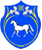                                                                РОССИЙСКАЯ ФЕДЕРАЦИЯРЕСПУБЛИКА ХАКАСИЯАДМИНИСТРАЦИЯ                                     ЦЕЛИННОГО  СЕЛЬСОВЕТАПОСТАНОВЛЕНИЕ  от 10 января 2017 г.                        с. Целинное                                                    № 05О возврате денежных средств      На основании Письма Минфина РФ № 02-03-05/5624, Казначейства РФ № 42-7.1-15/5.4-715 от 11.12.2009г. «О порядке возврата в федеральный бюджет субвенций, субсидий, иных межбюджетных трансфертов, имеющих целевое назначение, предоставленных из федерального бюджета бюджетам субъектов Российской Федерации», руководствуясь Уставом муниципального образования Целинный сельсовет, администрация Целинного сельсовета ПОСТАНОВЛЯЕТ:Вернуть остаток межбюджетного трансферта, передаваемые бюджетам сельских поселений для компенсации дополнительных расходов, возникших в результате решений, принятых органами власти другого уровня.Главному бухгалтеру администрации Целинного сельсовета перечислить денежные средства в размере 450000,00 (четыреста пятьдесят тысяч) рублей 00 копеек. Постановление вступает в силу после официального опубликования (обнародования) и подлежит размещению на официальном сайте администрации Целинного сельсовета. Контроль за исполнением настоящего постановления возложить на главу администрации Целинного сельсовета.Глава Целинного сельсовета                                         О.М.Чепелин